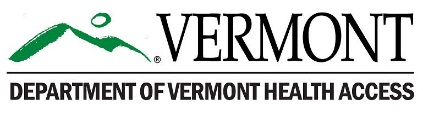 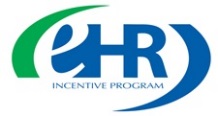 VT Medicaid EHR Incentive Program Return Payment FormPlease use this form if you are returning a VT Medicaid EHR Incentive payment.Please return this form with your payment.Send an email to: ahs.dvhaehrip@vermont.gov, notifying them that you are returning payment and include your name and NPI number.Name: Business Address/City/State/ZIP: Business Phone: Alternate Phone: Email: Individual NPI: Payee NPI: Original Attestation Date: Program Year that you are Returning Payment for: Choose one:  EP  |    Eligible HospitalChoose one:      	I have received an audit letter and understand that I will lose the program year that I am returning payment for in the EHR incentive program. 	I have not received an audit letter and understand that I may have the option to submit a revised attestation for that program year in the EHR incentive program, if the grace period for submitting applications has not closed.Reason for Returning Payment: Signature:									Date:If you were paid by EFT or cashed your original check, you should: Return your payment, please issue a check payable to DXC Technology.Mail the check and this form to:DXC TechnologyAttention: Financial DepartmentPO Box 1645Williston, VT 05495-1645If you have the original check issued by the payment contractor, you should: Mail the original check and this form to:DXC TechnologyAttention: Financial DepartmentPO Box 1645Williston, VT 05495-1645